Publicado en España el 26/10/2018 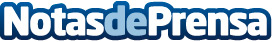 La Corte de Arbitraje Hispano Marroquí impulsa una jornada para analizar oportunidades de negocio en MarruecosLa Corte de Arbitraje Hispano Marroquí ha organizado una Jornada monográfica sobre el interés de Marruecos para la economía española , con la asistencia de 90 importantes empresas. Resulta estratégico para España y las exportaciones crecen, de hecho, por encima del 10 por ciento anual. Las empresas españolas deben de aprovechar su situación privilegiada para incrementar sus relaciones con Marruecos, según han alertado hoy en la Jornada "Oportunidades de Negocio e Inversión en Marruecos"
Datos de contacto:Camara Arbitraje Hispano MarroquíNota de prensa publicada en: https://www.notasdeprensa.es/la-corte-de-arbitraje-hispano-marroqui-impulsa Categorias: Internacional Finanzas Turismo Emprendedores http://www.notasdeprensa.es